Reproductive System Quiz – (24 points)Name _________________________________________ Date ____________________________ Period _____Male Diagram	(1 point each)	Female DiagramThese are lateral view diagrams!51 Anus52  Ejaculatory Duct53  Epididymis54  Glans Penis55  Prostate Gland56  Rectum57  Scrotum58  Seminal Vesicle59  Testis60  Urethra61  Vas Deferens62 Urinary Bladder63  Anus64  Cervix65  Clitoris66  Falopian Tubes67  Labium Majora68  Ovary69  Rectum70  Urethra71  Urinary Bladder72  Uterus73  Vagina74  Vaginal Orifice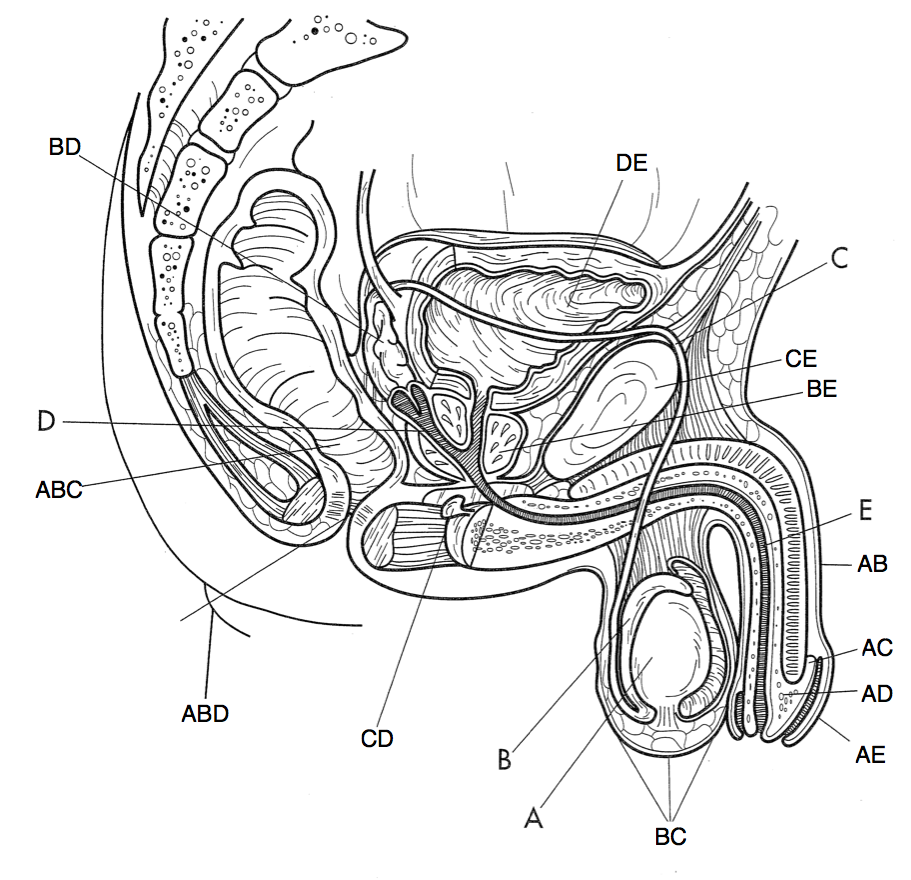 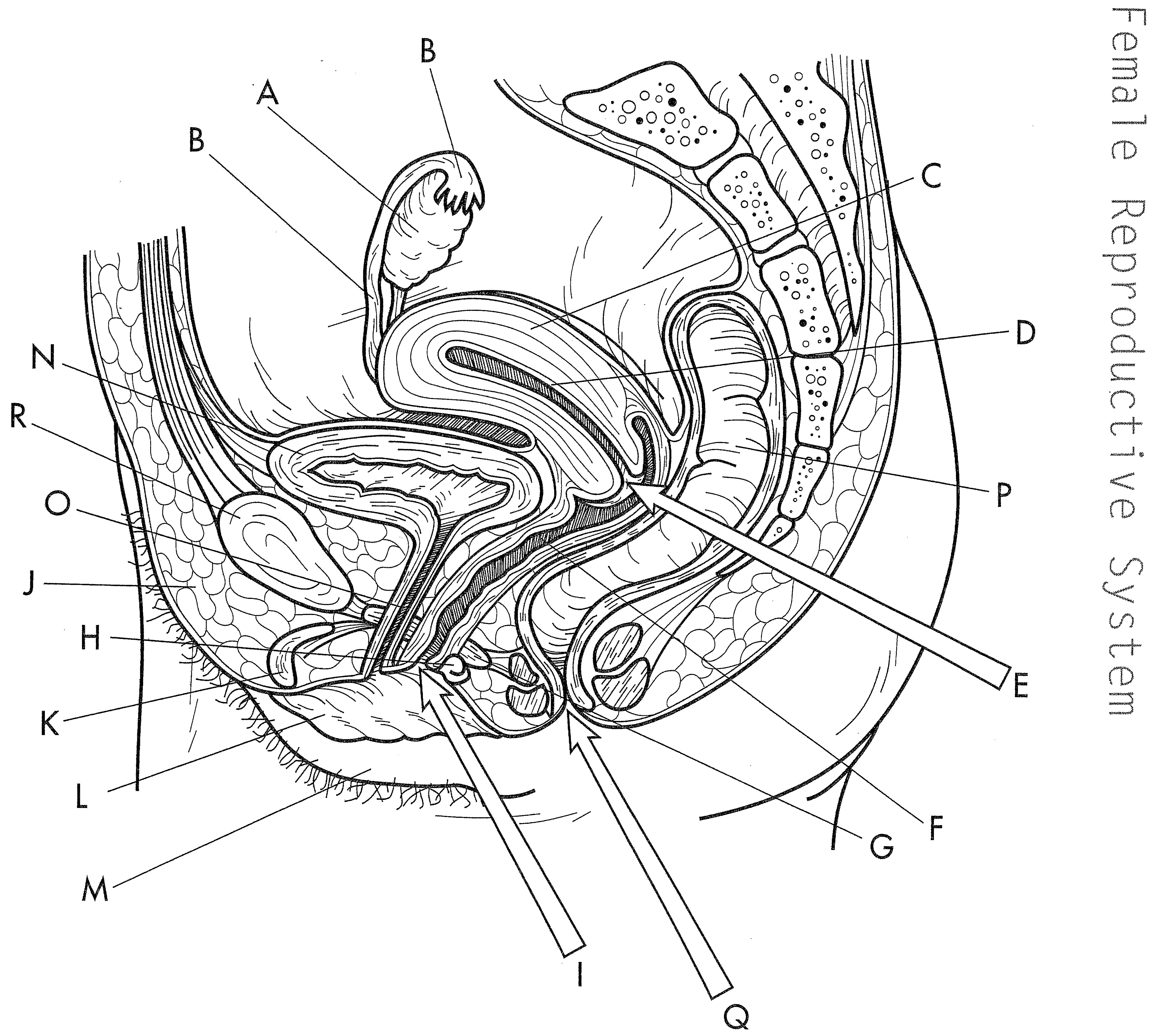 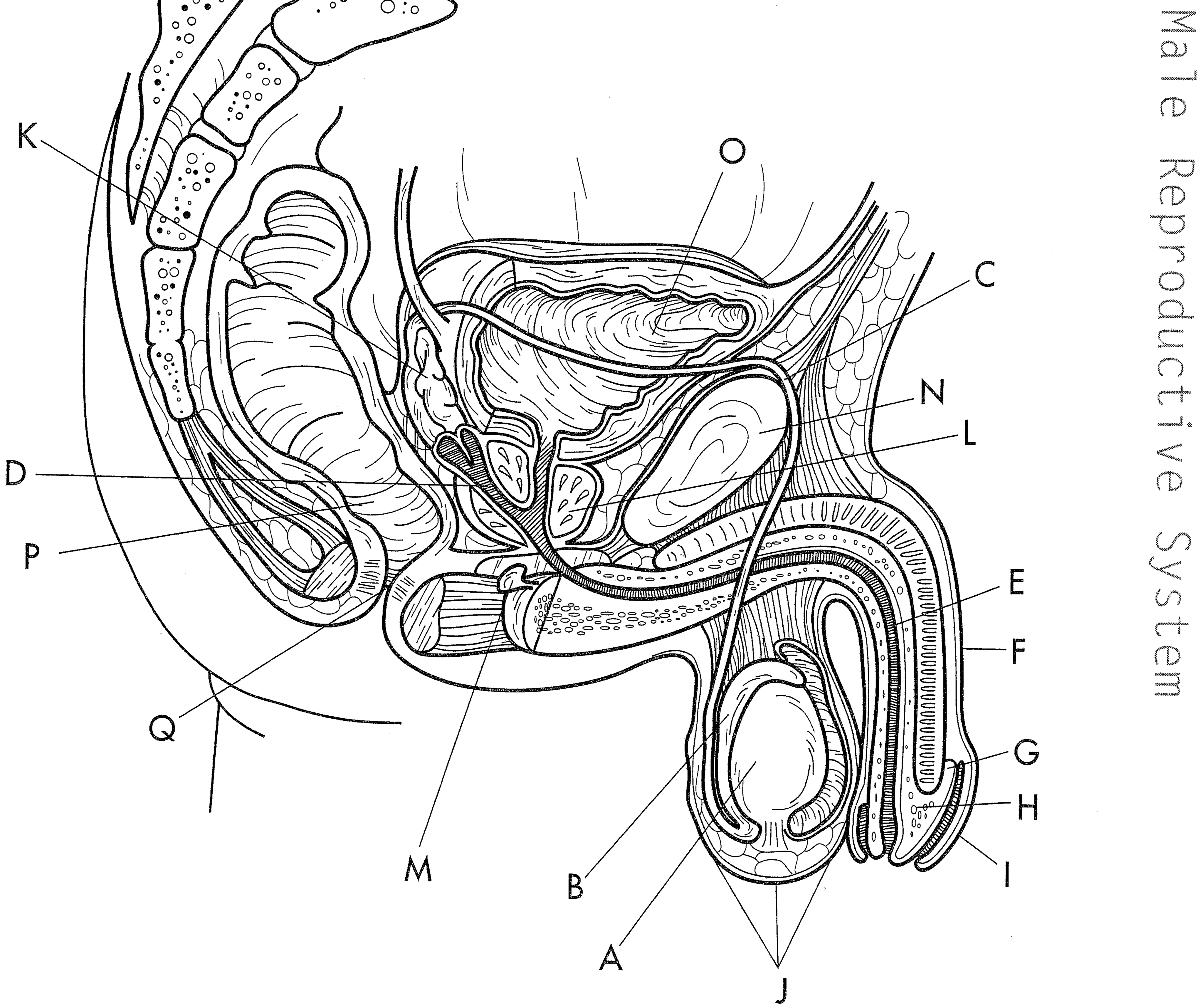 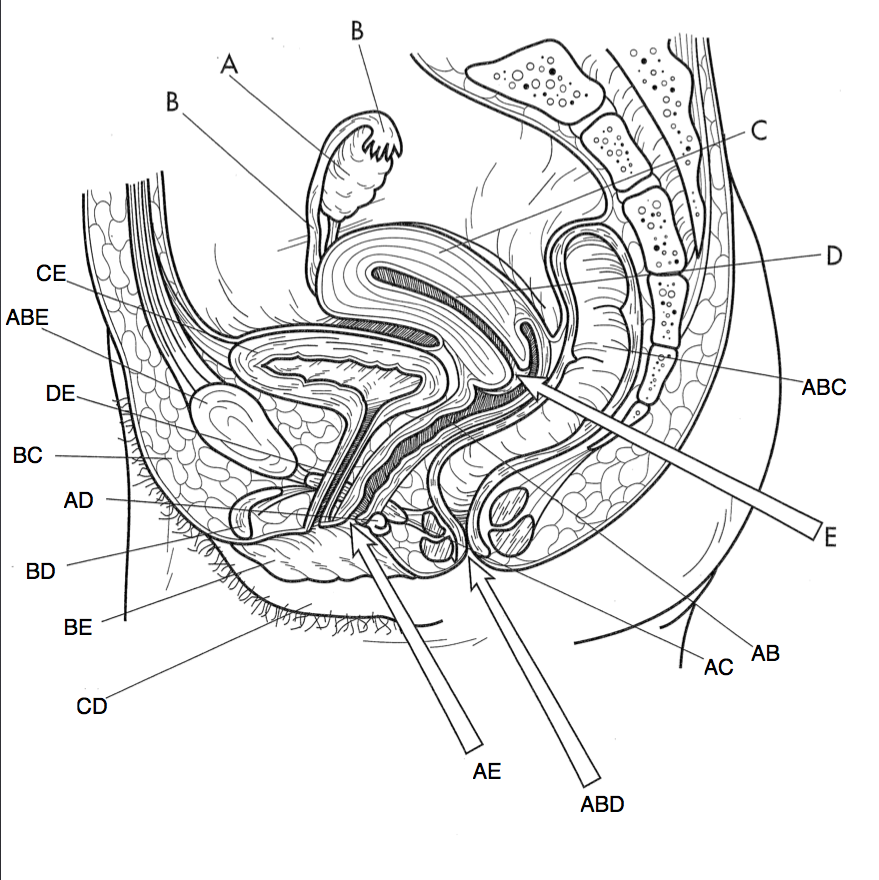 